Enabling Technology for Reactions and Processes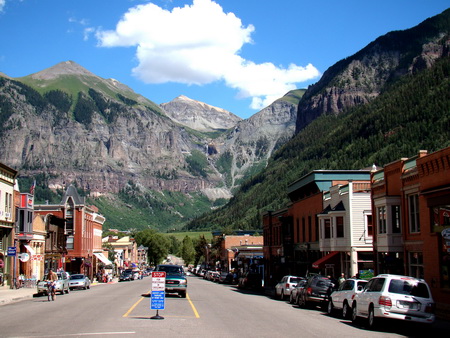 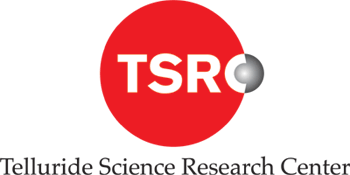 Tentative Schedule:1 Badges will be available for pickup on Sunday night from 6 pm - 8 pm at Arroyo Bar or on Monday morning starting at 7:30 am. https://www.telluride.com/arroyo-gallery-wine-bar 2 The Town Talk will be held at the Telluride Conference Center in Mountain Village.The speaker and topic are to be determined.3 The TSRC Picnic will be held on Wednesday evening at the Telluride Elementary School. Friends and family are welcome free of charge.Participant list: Jason Hein (UBC) jhein@chem.ubc.ca Greg Dudley (WVU, starting July 9) gdudley@chem.fsu.edu Jon Tunge (Kansas) tunge@ku.edu Annaliese Franz (UC Davis) akfranz@ucdavis.edu Karl Scheidt (Northwestern) scheidt@northwestern.edu Paul Cheong (Oregon State) paul.cheong@oregonstate.edu Adrian Burke (Mettler Toledo) adrian.burke@mt.com Jake Janey (BMS) jacob.janey@bms.com Tianning Diao (NYU) diao@nyu.edu Glenn Micalizio (Dartmouth) glenn.c.micalizio@dartmouth.edu Jared Shaw (UC Davis) jtshaw@ucdavis.edu Rebecca Ruck (Merck) rebecca_ruck@merck.com Amanda Evans (Cal St Fullerton) amevans@exchange.fullerton.edu SundayMondayTuesdayWednesdayThursdayFriday8-8:30 amBreakfastBreakfastBreakfastBreakfastBreakfast8:30 amJason HGreg DRebecca RKarl SPlanning meeting10 amBreakBreakBreakBreak10:30 amAnnaliese F Tianning DGlenn MJared SnoonLunchLunchLunchLunch1:30 pmJon TAdrian BJake JAmanda E3:00 pmBreakBreakBreakBreak3:30 pmPaul C6 pmBadge pickup1 (6-8pm)Town Talk2TSRC Picnic3(6–9pm)